Javni satudaraljke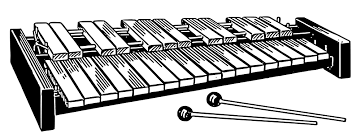 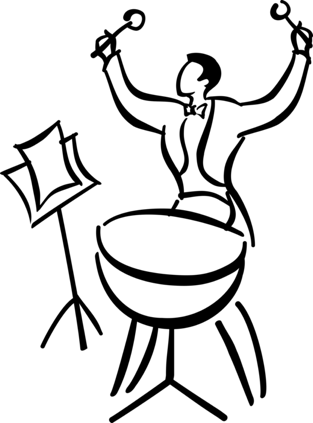 Glazbena škola Pavla MarkovcaSrijeda, 24. svibnja 2023.Zagreb, Trg žrtava fašizma 9Udaraljkaška soba, početak u 1800 satiŠkolska godina 2022./2023.234. priredba1.G. Bomhof: Little Brown Jug VAL GOSPODARIĆ, marimba, I. o. 2.E. Kopetzki: Elefanten RondoMATEO TEKLIĆ, mali bubanj, I. o. 3.I. Weijmans: Foxy...DOMINIK KRALJIĆ, marimba, III. o.4.E. Kopetzki: FlaschenpostVITO ŠTIMAC, multipercussion, IV. o.5.G. Bomhof & A. Waignein: Rolls RondoTIN JARIĆ, mali bubanj, V. o.6.R. Burns & S. Feldstein: Three To GoMARTIN KRČELIĆ, multipercussion, II. pr.7.E. Sejourne: Bossa VariationsMARTIN KRČELIĆ, marimba, II. pr.8.E. Sejourne: DunesJAKOV ŽUŽAK, marimba i vibrafon, II. s.9.A. Gomez: GitanoVID PAJIĆ, marimba, III. s.10.S. Fink: Suita za mali bubanj              IntradaLUCIJA ŠIMANOVIĆ MIŠĆEVIĆ, mali bubanj, IV. s.11.J. S. Bach: Suita za violončelo br. 1 u G-duru, BWV 1007                  GigueLUKA GLAVENDEKIĆ, marimba, IV. s.12.E. Sejourne: LosaVID PAJIĆ, vibrafon, III. s.LUCIJA ŠIMANOVIĆ MIŠĆEVIĆ, marimba, IV. s.            Nastavnik: Josip Konfic, prof. mentor